Lakeside Charter Academy, in partnership with parents, will cultivate engaged learners through scholarship, leadership, and citizenship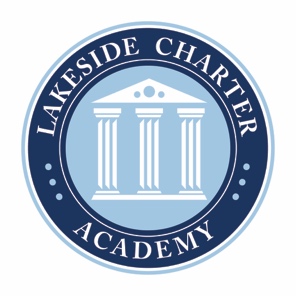 Agenda: Lakeside Charter AcademyRegular MeetingBoard of Directors MeetingLocation: Conference Call 712.451.0432; 555810June 24, 2021 | 7PM ESTCall to OrderReading of Conflict of Interest StatementApproval of May 27, 2021, Minutes*Reports – Principal report, FEA report, NC CHECK-INS, enrollment update, handbooks and policy changes, enrollment/marketing, activities/Friday Forums, parent surveys, PAT, online education, iReady, academic update, contingency plan, etc.Federal MonitoringCharter Renewal Update – Jim and SusanneFinance – Business managerReview Statements2021-22 Budget Review discussion and approval*Staffing approval and updates – approval of contracts being issued*Audit UpdateFundraising Status updateSchool Space – Daycare, Church Loan Review Discussion and Vote*Adjourn* Requires Board Action